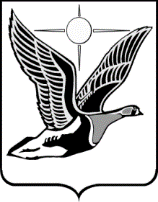 ТАЙМЫРСКИЙ ДОЛГАНО-НЕНЕЦКИЙ МУНИЦИПАЛЬНЫЙ РАЙОНТаймырский Долгано-Ненецкий районный Совет депутатовР Е Ш Е Н И Е15.12.2022                                                                                                        № 14 – 229 г. ДудинкаО внесении изменений в Решение Таймырского Долгано-Ненецкого районного Совета депутатов «Об утверждении порядка освобождения от выполнения производственных или служебных обязанностей депутата Таймырского Долгано-Ненецкого районного Совета депутатов, осуществляющего свои полномочия на непостоянной основе»Таймырский Долгано-Ненецкий районный Совет депутатов решил:1. Внести в Порядок освобождения от выполнения производственных или служебных обязанностей депутата Таймырского Долгано-Ненецкого районного Совета депутатов, осуществляющего свои полномочия на непостоянной основе, утвержденный Решением Таймырского Долгано-Ненецкого районного Совета депутатов от 29 апреля 2021 года № 11-142 «Об утверждении порядка освобождения от выполнения производственных или служебных обязанностей депутата Таймырского Долгано-Ненецкого районного Совета депутатов, осуществляющего свои полномочия на непостоянной основе» следующие изменения:1) в пункте 6 после слов «на непостоянной основе» дополнить словами «без сохранения заработной платы»;2) в пункте 7 после слов «об освобождении депутата от работы» дополнить словами «для осуществления депутатских полномочий без сохранения заработной платы».2. Настоящее Решение вступает в силу в день, следующий за днем его официального опубликования.Председатель Таймырского Долгано-Ненецкого районного Совета депутатов ____________________В.Н. ШишовГлава Таймырского Долгано-Ненецкого муниципального района ________________Е.В. Вершинин  